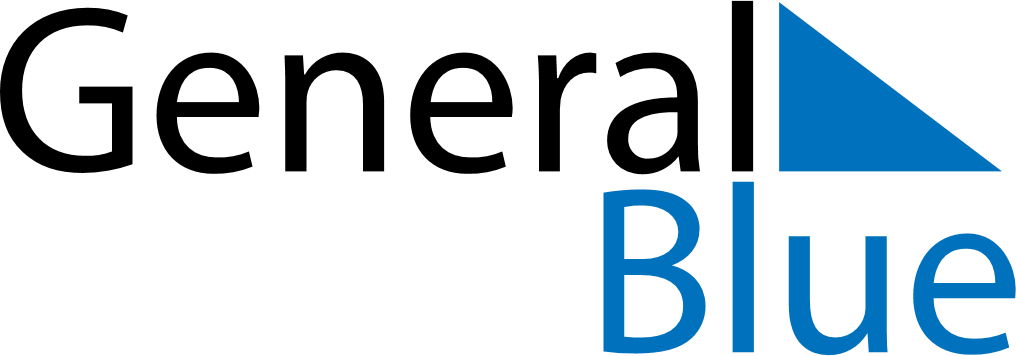 October 2027October 2027October 2027LesothoLesothoSundayMondayTuesdayWednesdayThursdayFridaySaturday123456789Independence Day10111213141516171819202122232425262728293031